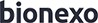 Bionexo do Brasil LtdaRelatório emitido em 31/05/2023 15:32CompradorIGH - HEMU - Hospital Estadual da Mulher (11.858.570/0002-14)Rua R 7, esquina com Av. Perimetral s/n - Setor Oeste - GOIÂNIA, GO  CEP: 74.530-020Relação de Itens (Confirmação)Pedido de Cotação : 288420783COTAÇÃO Nº 37841 - MATERIAL MÉDICO - HEMU MAI/2023Frete PróprioObservações: *PAGAMENTO: Somente a prazo e por meio de depósito em conta PJ do fornecedor. *FRETE: Só serão aceitas propostas com frete CIF e para entrega no endereço: RUA R7 C/ AV PERIMETRAL, SETOR COIMBRA, Goiânia/GO CEP: 74.530-020, dia e horário especificado. *CERTIDÕES: As Certidões Municipal, Estadual de Goiás, Federal, FGTS e Trabalhista devem estar regulares desde a data da emissão da proposta até a data do pagamento. *REGULAMENTO: O processo de compras obedecerá ao Regulamento de Compras do IGH, prevalecendo este em relação a estes termos em caso de divergência.Tipo de Cotação: Cotação Emergencial Fornecedor :Data de Confirmação :Produto	Código ProgramaçãoFabricante    Embalagem  Fornecedor  Comentário    Justificativa	Preço     Preço   Rent(%)  Quantidade	ValorUsuáriode EntregaUnitário FábricaTotalDRENO DE SUCCAO ESTERIL C/ AG 4.8 MM / MINIMO 400ML -> DRENO DE SUCCAO N4.8 400ML SANFONADA- DRENO DE SUCCAO POR SISTEMA FECHADO (POS OPERATORIO) C/ CAPACIDADE DE 400 ML. AGULHA NR. 4.8MM C/ CATETER P/ DRENAGEM. TUBO6641	-DRENO SUCCAO 4.8 (3/16) 3VIASESTERIL	UN BIOVAC AT 4.8Cientifica Médica Hospitalar Ltdanull;1 - Respondeu incorretamente o item cotado.R$ 18,3500R$	2 UnidadeR$ 36,7000Danielly Evelyn Pereira Da CruzEQUIPO GRAVIT	P/SANGUE E HEMODERIVADOS38114	-EQUIPO TRANSFUSAO DE SANGUE CAMARA DUPLA COM FILTRO LUER LOCK - LAMEDID -PACOTECientifica Médica Hospitalar Ltdanull	-		R$ 3,7700R$ 0,0000100 Unidade	R$377,0000Danielly Evelyn Pereira Da Cruz22/05/202314:50MONITOR NEONATAL - UNIDADENEONATAL BECARE, BECAREHospitalar Ltda3,5,6 e 7 - Nãoatende  a condição de pagamento/prazo.Cruz22/05/202314:50Total Parcial:R$ 1.363,7000Total de Itens da Cotação: 14     Total de Itens Impressos: 3Produto	Código ProgramaçãoFabricante    Embalagem  Fornecedor  Comentário    Justificativa	Preço     Preço   Rent(%)  Quantidade	ValorUsuáriode EntregaUnitário FábricaTotalDRENO DE SUCCAO ESTERIL C/ AG 3.2MM / MINIMO 400ML -> DRENO DE SUCCAO N3.2 400ML SANFONADA¿ DRENO DE SUCCAO POR SISTEMA FECHADO (POS OPERATORIO) C/ CAPACIDADE DE 400 ML. AGULHA NR. 3.2MM4		C/CATETER P/ DRENAGEM. TUBOEXTENSOR CONECTOR EM Y E 1 CANULA ESTERILIZADA A OXIDO DE ETILENO. EMBALAGEM PRIMARIA INDIVIDUAL. EM PGC. EMB. SECUNDARIA EM CAIXA. REG MS - UNIDADE6640	-DRENO SUCCAO 3,2MM (ZAMMIVAC) 600ML, ZAMMIUNIDADEDMI Material Medico Hospitalar Ltdanull	-		R$ 22,0000R$ 0,00002 Unidade	R$44,0000Danielly Evelyn Pereira Da Cruz22/05/202314:50SONDA DE FOLEY PUROSILICONE 2 VIAS N 06 - UNIDADE27421	-SONDA FOLEY SILICONE 2VIAS NR 06 PEDIATRICA, WELL LEADDMI Material MedicoCX	HospitalarLtdanull;1 - Não respondeu e-mail de homologação.R$ 14,4600R$	50 UnidadeR$ 723,0000Danielly Evelyn Pereira Da Cruz22/05/202314:50SONDA DE FOLEY PUROSONDA FOLEY SILICONE 2VDMI Material Medico;1 e 2 - Não atende a condição deR$	R$Danielly EvelynR$	Pereira DaSILICONE 2 VIAS N 14 -UNIDADE5881	-14FR BL 3ML 5-	CX15ml, WILTEXHospitalar Ltdanullpagamento/prazo. 11,54003 e 4 - Nãorespondeu e-mail de homologação.0,0000	200 Unidade  2.308,0000Cruz22/05/202314:50Total Parcial:R$ 3.075,0000Total de Itens da Cotação: 14     Total de Itens Impressos: 3Produto	Código ProgramaçãoFabricante    Embalagem  Fornecedor  Comentário    Justificativa	Preço     Preço   Rent(%)  Quantidade	ValorUsuáriode EntregaUnitário FábricaTotalABSORVENTE1		HIGIENICO POS TAM.28CMX10CM -UNIDADE37779	-ABSORVENTE HIGIENICO 27CM X 10CM, KISSESPCT	H M Borges	null;1 - Não atende a condição de pagamento/prazo.R$ 0,7500R$ 0,00002000 Unidade	R$1.500,0000Danielly Evelyn Pereira Da Cruz22/05/202314:50Total Parcial:R$ 1.500,0000Total de Itens da Cotação: 14     Total de Itens Impressos: 1Produto	Código ProgramaçãoFabricante    Embalagem  Fornecedor  Comentário    Justificativa	Preço     Preço   Rent(%)  Quantidade	ValorUsuáriode EntregaUnitário FábricaTotalMASCARA SILIC.TRANSP.REDONDA10      Nº 0 REANIMADOR MANUAL NEONATAL -UNIDADE39309	-MASCARA FACIAL ANATOMICA No 0 ANATOMICA AUTOCLAVAVEL (PECA UNICA)SEM COXIM	UNINFLAVEL ARREDONDADO EM SILICONE - VENTCARE - VENTCAREPablo Ferreira Dos Santos 04079917198null;1 - Não atende a condição de pagamento/prazo.R$ 34,8500R$ 0,0000R$ 1.742,5000Danielly Evelyn Pereira Da Cruz22/05/202314:5012     PROTETOR OCULAR PARA FOTOTERAPIATAM. P -> CONFECCIONADA EM TECIDO DUPLO DE ALGODÃO HIPOALERGICO, ATOXICO,LIVRE DE LATEX E QUE NÃO SOLTE RESIDUOS,34375	-		PROTETOR OCULAR TAMANHO PEQUENO - KORS DOBRASIL - KORS DO BRASIL01	PabloFerreira Dos Santos 04079917198null	;1 - Não atende a condição depagamento/prazo.R$ 14,9900R$ 0,0000120 Unidade	R$1.798,8000Danielly Evelyn Pereira Da Cruz22/05/202314:50BLACKOUT INTEGRADO, ANATOMICO, ANTI- ESCARA, AJUSTAVEL E SEM COSTURAS. - UNIDADETotal Parcial:R$ 3.541,3000Total de Itens da Cotação: 14     Total de Itens Impressos: 2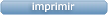 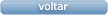 Clique aqui para geração de relatório completo com quebra de páginaTotal Geral:2574.0	R$9.480,0000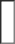 FornecedorFaturamento MínimoPrazo de EntregaValidade da PropostaCondições de PagamentoFreteObservações1Cientifica Médica Hospitalar LtdaGOIÂNIA - GOVanessa Nogueira - (62) 3088-9700 vendas3@cientificahospitalar.com.br Mais informaçõesR$ 200,00002 dias após confirmação22/05/202330 ddlCIFnull2DMI Material Medico Hospitalar LtdaGOIÂNIA - GODilamar Tome da Costa - (62) 3541-3334 dmigyn@hotmail.comMais informaçõesR$ 300,00002 dias após confirmação05/06/202330 ddlCIFnull3H M BorgesGOIÂNIA - GOHarley Borges - 62 3581-0361 vitalmedgo@gmail.comMais informaçõesR$ 250,00005 dias após confirmação22/05/202330 ddlCIFnull4Pablo Ferreira Dos Santos 04079917198 GOIÂNIA - GOPablo Ferreira Santos - 6238771635 pasan@pasanhospitalar.comMais informaçõesR$ 150,00002 dias após confirmação09/06/202330 ddlCIFnull